বিজ্ঞানের সবচেয়ে গুরুত্বপূর্ণ অংশ রসায়নের জনক একজন মুসলিম বিজ্ঞানী। তিনি হলেন জাবির ইবনে হাইয়ান। যার সম্পর্কে আমাদের অনেকেরই অজানা। ইউরোপীয়রা তার প্রকৃত নামকে বিকৃত করে 'জিবার' নামে লিপিবদ্ধ করেছে। ফলে আমরা পাশ্চাত্যের জিবারকে চিনি, কিন্তু মুসলিম জাবির ইবনে হাইয়ানকে চিনি না।তার পূর্ণ নাম আবু আবদুল্লাহ জাবির ইবনে হাইয়ান। জাবির ইবনে হাইয়ানের পূর্বপুরুষরা আরবের দক্ষিণ অংশে বসবাস করতেন। জাবির ইবনে হাইয়ান ৭২২ সালে 'তুস' নগরে জন্মগ্রহণ করেন।ছোটবেলা থেকেই তিনি ছিলেন জ্ঞানপিপাসু।খুব অল্প সময়ে তিনি গণিতের বিভিন্ন শাখায় বিশেষ পারদর্শী হয়ে ওঠেন। তৎকালীন বিখ্যাত ইমাম জাফর সাদিকের অনুপ্রেরণায় তিনি রসায়ন ও চিকিৎসা বিজ্ঞানে গবেষণা শুরু করেন। খুব অল্প সময়ে তার সুখ্যাতি চারদিকে ছড়িয়ে পড়ে। তিনি বিভিন্ন বিষয়ে নতুন নতুন তথ্য ও বিভিন্ন পদার্থ আবিষ্কার করতে আরম্ভ করেন এবং খুব অল্প দিনের মধ্যেই শ্রেষ্ঠ রসায়ন বিজ্ঞানী হিসাবে পরিচিত হন।তিনি ছিলেন একাধারে রসায়নবিদ ও আলকেমিবিদ, জ্যোতির্বিজ্ঞানী , প্রকৌশলী, দার্শনিক, পদার্থবিজ্ঞানী এবং ঔষধ বিশারদ ও চিকিৎসক। রয়েছে তাঁর রচিত বহু গ্রন্থ। তিনি লোহার মরিচা রোধক বার্নিস আবিষ্কার করেছিলেন।এছাড়া ধাতুর শোধন,তরলীকরণ, বাষ্পীকরণও তাঁর আবিষ্কার।তিনিই সর্বপ্রথম ইস্পাত তৈরী করার পদ্ধতি বের করেছেন। চুলের কলপ,কাঁচ,লেখার কালি তৈরীর প্রক্রিয়া ও ব্যবহার বিধি সম্পর্কে বিস্তারিত বলেছিলেন।ইংরেজ বৈজ্ঞানিক হোলমায়ার্ডের মতে, প্রায় তিনশ বছর ধরে ইউরোপীয় আলকেমির চিন্তাধারা জাবির ইবনে হাইয়ান-এর উদ্ভাবিত পদ্ধতির ওপর ভিত্তি করেই সম্প্রসারিত হয়। তার জীবন ও কার্যক্রমের ওপর ইউরোপীয় বেশ কজন বিজ্ঞানী গবেষণা করেন। তাদের মধ্যে অন্যতম হলেন এইচ ই স্টাফলেটন, জে রুসকা, হোলমারড।জাবির ইবনে হাইয়ানকে আধুনিক আলকেমির স্রষ্টা বলা হয়। তার নাম রসায়ন জগতে স্মরণীয় হয়ে রয়েছে।© ইতিহাসের ইতিহাস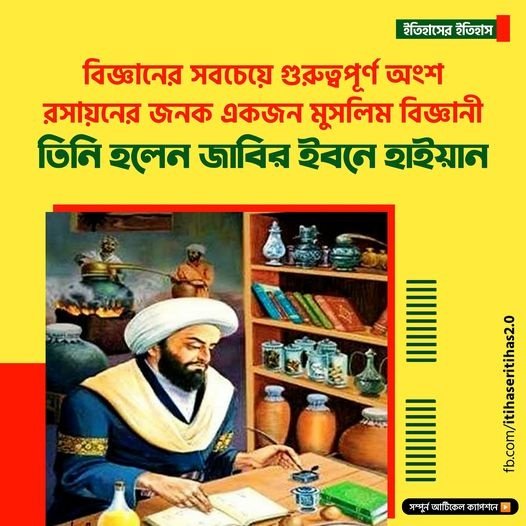 